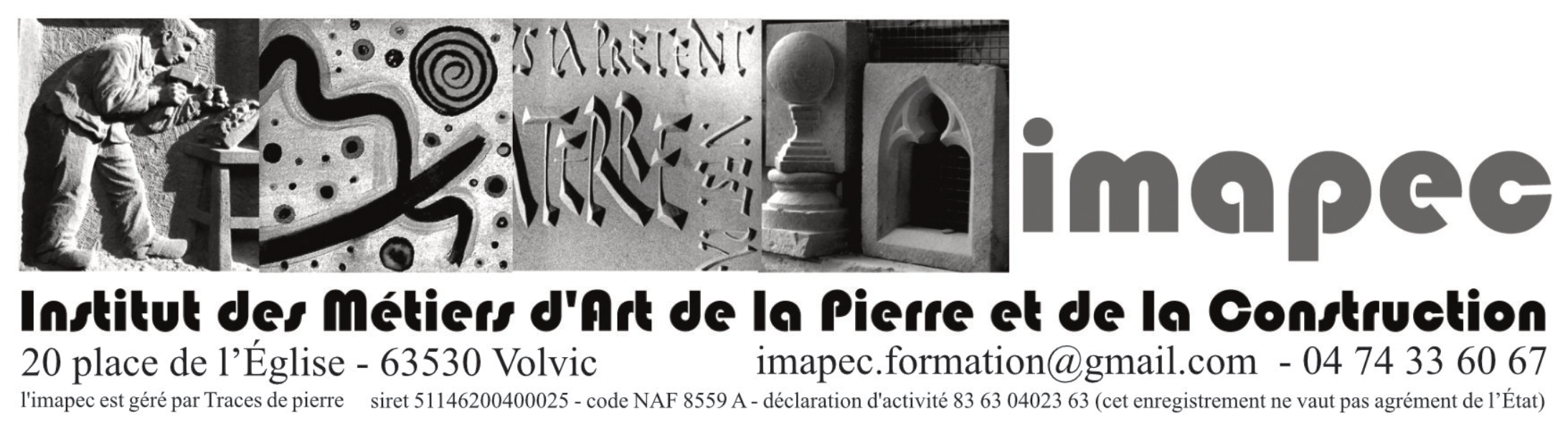 Programme d’Action de FormationTAILLEUR DE PIERREPréparation au CAP Tailleur de pierre
2021-2022ObjectifsLes objectifs de cette formation sont :- apprendre, acquérir et connaitre les compétences théoriques et techniques, maitriser les savoirs et savoir-faire afin d'assumer la réalisation d’éléments architecturaux (arcs, linteaux, piliers, colonnes, balustres, escaliers, cheminées, fontaines, bassins…), suivant un cahier des charges donné, dans les secteurs d'activité du bâtiment et de la restauration de monuments historiques- être en mesure d’assurer l'organisation et la gestion courante d'un atelier de production.L'objectif final est la création ou la reprise d'un atelier comme travailleur indépendant, ou l'insertion professionnelle en qualité d’ouvrier qualifié dans une entreprise, à un poste général ou spécifique.ParticipantsCe stage s’adresse à toute personne porteuse d’un projet professionnel.Aptitudes- bonne condition physique- capacités et aptitudes au travail manuel précis Admission- dossier d’inscription- entretien préalable- éventuellement stage de découverte d’une semaine Pré requis- pas de pré-requis a priori, mais un intérêt pour les métiers manuels et les métiers de la pierre en particulierSanctionsExamen- CAP Tailleur de pierre (niveau V)Attestation- quelle que soit l’issue de l’examen, à la fin du stage, délivrance d’une attestation de formation.Dates de la session- du 13 septembre 2021 au 1er juillet	2022Horairesen centre de formation35 heures par semaine, réparties de la manière suivante :en entreprise 35 heures par semaine, à raison de 7 h par jourDurée de la formationHeures totale : 1361 heures  1046 h en centre de formation
315 h en stages en entrepriseCompétencesle tailleur de pierre doit être capable de :- s’informer et se documenter : collecter et analyser des informations, les interpréter, être capable d’en rendre compte…- traiter et décider : proposer une solution technique, proposer un plan de	travail, préparer l’outillage nécessaire et les matériaux requis, organiser son poste de travail… - réaliser : tracé professionnel, contrôle et manutention du bloc à travailler, débitage, taille, pose, finition, restauration, réalisation de petits travaux de maçonnerie associés à la pierre…- communiquer : transmettre des informations, s’intégrer dans une entreprise ou sur un chantier faisant appel à plusieurs entreprises- de maitriser les normes et consignes de santé et de sécurité du travail - d’utiliser les savoirs associés- de maitriser l’expression écrite et orale en lien avec la profession - de travailler en équipeProgrammeCulture artistique- approche de l’histoire de l’art et de l’architecture (approche des styles architecturaux)Cours théoriques / technologiquesdessin technique (géométrie plane, tracé des arcs, représentation orthogonale	(plans, coupes, sections), géométrie descriptive, stéréotomie, perspective isométrique, lecture de plan)dessin d’Art (croquis à vue en perspective à plusieurs points de fuite d’un ensemble ou d’un détail architectural)dessin technique assisté par ordinateur (logiciel Autocad)technologie (outillage manuel et pneumatique, moulures, aspects de	taille, appareillage des baies, escaliers, calepin d’appareil, terminologie, sécurité du travail, géologie (connaissance des matériaux, les types de roches, les carrières…)Mise à disposition de dossiers techniques (pose de pierre massive, bardage, murs, marbrerie, liants, mortier, échafaudages, cheminées…)Cours pratiquestaille manuelle (sur différents types de pierre)- manutention et sécurité
-taille d’un parallélépipède
-moulures droites et courbes
-colonnes et sphères- travaux en suivis intégrant les différentes disciplines (étude préalable, dessin technique,  taille et pose)taille mécanisée- équarrissage bloc brut (disqueuse)- épannelage (disqueuse)- aspect de taille (pneumatique)- entretien et maintenance du matériel - normes de sécuritéfaçonnage- polissage de surface (égraisé à poli brillant)- découpe chant droit + polissage  découpe chant courbe + polissage - moulure- assemblage, collage, gougeonnageprocédé propres à la restauration empiècement mortier de restaurationafrafage taille à l’identiqueExercices pratiques- tout au long de la formation, des exercices pratiques divers permettent de mesurerl’impact et le résultat des notions théoriques/technologiques abordées- certains de ces exercices sont réalisés sous le contrôle et le suivi du responsable de l’atelier ; d’autres sont réalisés en autonomie pour mettre en évidence la pertinence de la démarche et vérifier les acquisModalités et mise en œuvreMéthodes pédagogiques- les cours dispensés à de petits groupes, permettent des parcours de formationindividualisés. Une attention constante est portée sur les compétences spécifiquesque doit acquérir le stagiaire en vue de l’objectif recherché : se présenter au CAP Taille de pierre- les plannings s’articulent autour de l’alternance de cours théoriques et de travaux pratiques dirigés. Ces travaux sont de difficulté croissante et une durée de réalisation est signifiée pour chaque exercice. Tous ces travaux font l’objet d’une évaluation en présence du stagiaire, en vue de conforter les acquis et de cerner les éventuels manques qu’il conviendra de combler.- une épreuve pratique, de type examen blanc, minutée, est proposée au stagiaire avant qu’il ne soit confronté aux épreuves réelles de l’examen. Les polycopiés permettent de rappeler les grandes lignes des cours théoriques- les stages en entreprises permettent de découvrir l’environnement professionnel, l’organisation des ateliers, les techniques spécifiques des uns et des autres, les exigences de qualité…- une visite de l’entreprise Mallet, à Volvic, permet la découverte des techniques de débitage et polissage automatique, la technique de la commande numérique et les carrières de pierre de Volvic- depuis juin 2014, les candidats au CAP tailleur de pierre doivent obligatoirement présenter une attestation de formation « échafaudage de pied », conformément à la recommandation R408 de CBAMTS. Cette formation de 14 heures est incluse dans le calendrier de formation proposé. Elle est sous-traitée par Traces de pierre à un établissement agréé pour la délivrance de l’attestationMoyens pédagogiques et techniques- salles de cours équipés (salles de dessin technique, de dessin d’art, d’informatique, decours théoriques)- ateliers équipés (pont roulant, petite débiteuse, matériel électrique, air comprimé, postes de travail…)- bibliothèque (documentation de référence, dossiers techniques sur les produits employés…)- collection de plâtres d’étude- collection d’exemples de réalisations (colonnes, cheminées, petits chapiteaux, sphères…)- un blog animé par Traces de pierre est plus spécialement consacré au funéraire (http://funeraireetlave.canalblog.com )- les élèves sont amenés à présenter leurs réalisations lors des Journées Européennes des Métiers d’Art et des Journées Européennes du Patrimoinemise à disposition d’outillage spécifiqueEquipements de base à la charge du stagiaire- tenue de travail adaptée et de sécurité (lunettes et chaussures de sécurité, masque, casque antibruit)- le stagiaire travaille avec son propre trousseau d’outils (une commande groupée est proposée en début de formation et les outils sont rétrocédés par Traces de pierre à prix coûtant)- petit matériel de dessin (crayons, règles, compas, équerre, stylos etc.…)Moyens d’encadrement intervenants principaux- Nicolas CLAYETTE (tailleur de pierre, graveur sur pierre, sculpteur sur pierre, établi à son propre compte) formateur en dessin technique, lecture de plan, technologie, façonnage, taille de pierre- Isabelle MORANGE (peintre) formateur en dessin d’art, modelage-Thibault VEUILLET (informaticien) formateur sur Autocad intervenants ponctuels- Roger Besserve (tailleur de pierre) formateur pour la pose, les enduits - une personne du BRGM pour les cours de géologie- Yves Connier (licence d’histoire de l’art – tailleur de pierre, sculpteur sur pierre), formateur pour l’histoire de l’architecture.- le ou les responsables de l’organisme habilité à dispenser la formation R408Effectif- 8 personnes par stage maximum.Lieu de la formation / contactLieu de formation imapec20 place de l'église 63530 VOLVICConseils et suivis de formation04 73 33 60 6707 81 03 63 49imapec.formation@gmail.comtracesdepierre@gmail.comSecrétariat ouvertdu lundi au vendredi de 8h30 à 13h30www.imapectracesdepierre.wordpress.comImapec Tracesdepierre Edav facebookAssistantes de formations imapec : Julia Naud / Marielle Beurier NonyL’imapec est géré parl’association TRACES DE PIERRE depuis 2009Siret n°511 462 004 00025(mise à jour le Avril 2022)lundi9 h à 12 h 30 et de 13 h 30 à 17 h 30 (7 h 30 par lundi)mardi au jeudii8 h 30 à 12 h 30 et de 13 h 30 à 17 h 30 (8 h par jour)vendredi8 h 30 à 12 h (3 h30 par vendredi)